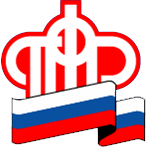 Пресс-релизПолучение услуг ПФР в электронном виде - это актуальноВ рамках мероприятий по предупреждению распространения коронавирусной инфекции Государственное учреждение - Управление Пенсионного фонда Российской Федерации в г. Салехарде и Приуральском районе Ямало-Ненецкого автономного округа напоминает, что большинство государственных услуг, оказываемых Пенсионным фондом России, можно получить в электронном виде не выходя из дома. На сайте ПФР es.pfrf.ru размещен «Личный кабинет гражданина», функции которого постоянно расширяются,       в результате чего сегодня он охватывает практически все выплаты по линии ПФР: пенсии, ежемесячную денежную выплату, федеральную социальную доплату к пенсии, набор социальных услуг, материнский капитал и др.Для большего удобства посетителей Личный кабинет структурирован не только по типу получаемых услуг (пенсии, социальные выплаты, материнский капитал и др.), но       и доступу к ним - с регистрацией или без нее. Напоминаем, что для доступа к услугам, имеющим отношение к персональным данным (обращение с заявлением любого вида), необходимо иметь подтвержденную учетную запись на едином портале госуслуг.Работающие граждане могут получить информацию о сформированных пенсионных правах: количестве заработанных пенсионных баллов, длительности своего стажа, размере начисленных работодателями страховых взносов.Пенсионеры могут направить заявления на перерасчет пенсии, изменение способа доставки пенсии и социальных выплат и т.д..Не имея регистрации на портале госуслуг, граждане могут воспользоваться такими электронными сервисами, как предварительная запись на прием, заказ справок                    и документов, направление обращения в ПФР.Получение гражданами государственных услуг ПФР через Интернет, без личного обращения в территориальные органы, делает общение с Пенсионным фондом удобным и современным.Также УПФР в г. Салехарде и Приуральском районе Ямало-Ненецкого автономного округа доводит до жителей г. Салехарда и Приуральского района, что для снижения риска распространения коронавирусной инфекции с 30 марта 2020 года клиентская служба будет принимать посетителей только по предварительной записи.Записаться на прием возможно на официальном сайте ПФР www.pfrf.ru, через «Личный кабинет гражданина» или по телефонным номерам территориальных органов ПФР, указанным на сайте в разделе «Контакты региона».Информация по предварительной записи в УПФР в г. Салехарде и Приуральском районе Ямало-Ненецкого автономного округа предоставляется по справочному телефонному номеру 8 (34922) 5-32-61.Берегите себя, своих близких и будьте здоровы!